Město Bezdružice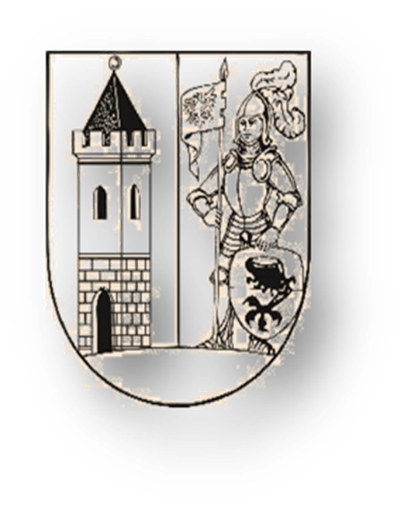 ČSA 16, 349 53 BezdružiceBezdružice dne 20.04.2022Č.j.: BTAJ/675/2022Ceník služeb poskytovaných městem BezdružicePRONÁJEM V KULTURNÍM DOMĚ (dále jen KD):Pronájem KD za účelem konání prodejních akcí (prodeje textilu, obuvi, spotřebního zboží apod.) se navýší v bodech a), b), c), d), e), f), g) a h) o 500 Kč a v bodech e) se navýší cena o 1 000 Kč. K uvedeným částkám nájemce uhradí skutečné náklady za spotřebu elektrické energie a za spotřebu vody (vyjma pronájmu KD za účelem konání prodejních akcí). Výše úhrady nájemného může být v ojedinělých případech stanovena smluvně nebo jako poměrná část za dobu pronájmu. V zimním období od 1. 11. do 31. 3. se bude kulturní dům na prodejní akce pronajímat výhradně s otopem.Místní organizace (TJ Jiskra Bezdružice; Český svaz včelařů, o. s., ZO Bezdružice; SRPŠ při ZUŠ Bezdružice; SDH Bezdružice; ZO Českého svazu chovatelů Bezdružice; Klub přátel Kryštofa Haranta) uhradí: 100 Kč za pronájem KD a skutečné náklady za spotřebu elektrické energie a vody, a to nejpozději do sedmi pracovních dnů od ukončení pronájmu. PRÁCE PROVEDENÉ POMOCÍ ORGANIZAČNÍ SLOŽKY TECHNICKÉ SLUŽBY:ZAPŮJČENÍ:KOPÍROVÁNÍ DOKUMENTŮ:Za tisk nebo pořízení jedné černobílé kopie formátu A4:jednostranná 	2 Kčoboustranná	4 KčZa tisk nebo pořízení jedné černobílé kopie formátu A3:jednostranná	4 Kčoboustranná	8 KčZa tisk nebo pořízení jedné barevné kopie formátu A4:jednostranná	6 Kčoboustranná	12 KčZa tisk nebo pořízení jedné barevné kopie formátu A3:jednostranná	12 Kčoboustranná	24 KčZa poskytnutí kopie nebo tisku v jiném formátu nebo barvě (platí pro fotografie) bude účtována skutečná cena za pořízení kopie u komerčního poskytovatele kopírovacích služeb, kterou město za pořízení kopie nebo tisku bude u tohoto poskytovatele povinna uhradit.V případě informací obsažených v publikacích a tiskovinách vydávaných městem se výše úhrady stanoví ve výši ceny za příslušný výtisk, poskytuje-li se informace formou prodeje tohoto výtisku.Ceny jsou uvedeny bez DPH. DPH bude započteno dle platné výše ze zákona o dani z přidané hodnoty.BEZDRUŽICÝ ZPRAVODAJVEŘEJNÝ ROZHLASZa každou odvysílanou zprávu:	50 KčVYHOTOVENÍ KUPNÍ SMLOUVYZa vyhotovení kupní smlouvy včetně návrhu na vklad 	1 000 KčKupující hradí veškeré poplatky a náklady spojené s převodem nemovitého majetku.ÚHRADA Poplatky za služby za pronájem v KD, zveřejnění inzerce v Bezdružickém zpravodaji a veřejný rozhlas jsou splatné předem. Za ostatní proveden é služby bude provedena platba ihned po zajištění služby (kopírování) nebo nejpozději následující pracovní den po ukončení prací, a to v hotovosti nebo kartou v kanceláři Městského úřadu v Bezdružicích.Městský úřad Bezdružice může v ojedinělých případech (sociální případy, veřejně prospěšné akce atd.) na žádost poplatníka z důvodu zmírnění nebo odstranění tvrdosti v jednotlivých případech poplatky nebo úhradu za služby snížit nebo prominout. NÁHRADA ŠKODYVypůjčitel jakékoli věci, které lze vypůjčit nebo pronajmout dle tohoto ceníku, je povinen nahradit, půjčiteli nebo pronajímateli škodu, kterou na věci, zařízení nebo stroji způsobí svým jednáním, zacházením nebo ztrátou v plném rozsahu. MěÚ Bezdružice nenese žádnou zodpovědnost za škody způsobené neodborným zacházením nebo nedodržováním pravidel bezpečnosti práce se zapůjčenými nebo pronajatými věcmi, zařízením nebo stroji.RŮZNÉRada města Bezdružice posoudila, že uvedené služby v tomto ceníku nejsou realizovány za účelem dosažení zisku, a tudíž nejsou živností. Uvedené ceny budou navýšeny o DPH dle platných právních předpisů. Tento ceník byl schválen Radou města Bezdružice dne 19.04.2022 pod usnesením č. 73/C13/2022. Ceník služeb poskytovaných městem Bezdružice ze dne 3. 8. 2015 se zrušuje. Tento ceník služeb nabývá účinnosti od 20. 4. 2022. V Bezdružicích dne 20. 4. 2022Lumír Kadlec	   starosta města Bezdružice	        kuchyně a přísálí:včetně otopubez otopu1 500 Kč/den   900 Kč/denvýčep a přísálí:včetně otopubez otopu1 500 Kč/den   900 Kč/denkuchyně, výčep a přísálí:včetně otopubez otopu1 800 Kč/den1 000 Kč/denklubovna:včetně otopubez otopu1 300 Kč/den   900 Kč/denvelký sál KD a vestibul:včetně otopubez otopu3 000 Kč/den2 200 Kč/denvelký sál KD, vestibul, kuchyně, přísálí a výčep:včetně otopubez otopu4 200 Kč/den3 000 Kč/denpřísálí:včetně otopubez otopu1 100 Kč/den    600 Kč/denvestibulvčetně otopubez otopu900 Kč/den600 Kč/denOdvoz materiálu do 750 kg: 25 Kč/kmPráce spojené s odvozem materiálu300 Kč/osobasoupravy lavice + stůllavicestůlZapůjčení od měsíce dubna do měsíce září – max. 1 týden.Zapůjčení od měsíce října do měsíce března – max. 1 měsíc.60 Kč/den20 Kč/den20 Kč/denvenkovního stanu200 Kč/dencena Bezdružického zpravodaje:6 Kčzveřejnění inzerátu v „Bezdružickém zpravodaji“:stránka A5do 1/2 stránky A5do 1/4 stránky A5300 Kč150 Kč100 Kčvkládání reklamy (letáku) do „Bezdružického zpravodaje“150 Kč